Disabled People’s ManifestoPart 6Disabled People’s ManifestoPart 6Manifesto: here, this means our document that sets out what we want the government to do, to push for Disabled People’s rights. Manifesto: here, this means our document that sets out what we want the government to do, to push for Disabled People’s rights. 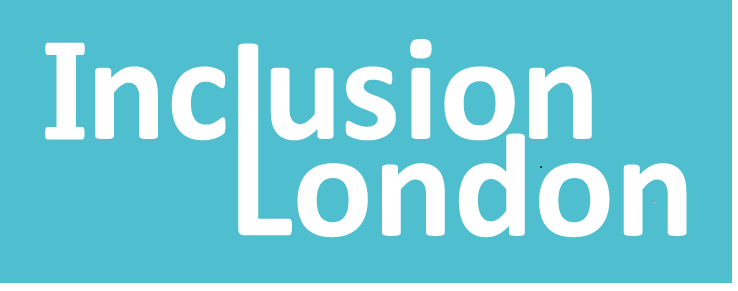 This manifesto was written by Inclusion LondonInclusion London: we are a user-led organisation based in London. We push for equality for London’s Deaf and Disabled people.Inclusion London: we are a user-led organisation based in London. We push for equality for London’s Deaf and Disabled people.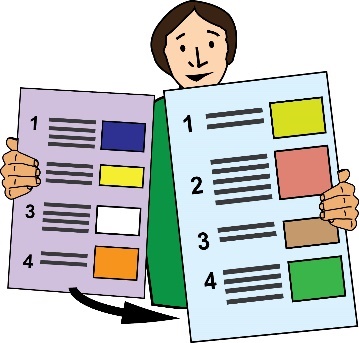 This is Part 6 of this Manifesto. Please make sure you have read the other parts. Four Step PlanFour Step Plan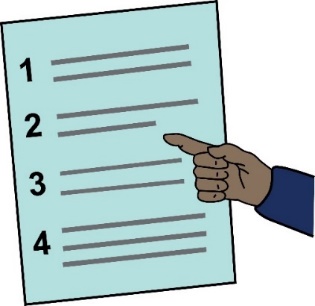 We have come up with a four step plan to push for change.Step 4 – InclusionStep 4 – InclusionStep 4 – InclusionInclusive or inclusion: in this document, this means disabled people being able to take part in society. They must be able to take part fully, in a meaningful way.Inclusive or inclusion: in this document, this means disabled people being able to take part in society. They must be able to take part fully, in a meaningful way.Inclusive or inclusion: in this document, this means disabled people being able to take part in society. They must be able to take part fully, in a meaningful way.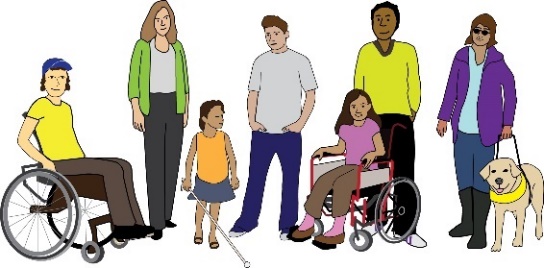 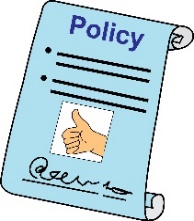 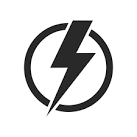 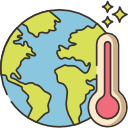 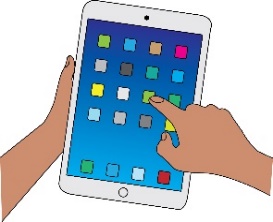 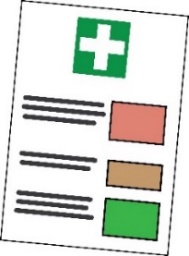 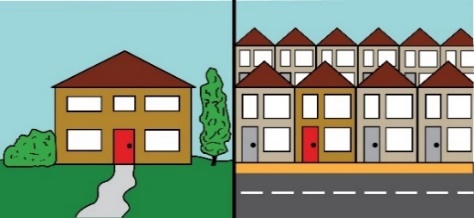 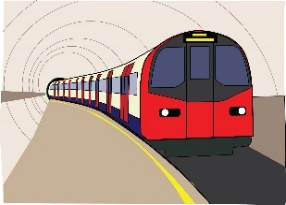 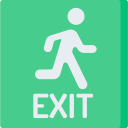 We want plans that deal with the needs of Disabled people from the start. We want plans for all areas of life, such as:Energy policyClimate change, this means changes in weather across the world because of pollution. Digital work and technology  HealthHousingTransportStreet environmentEmergency planningWe want plans that deal with the needs of Disabled people from the start. We want plans for all areas of life, such as:Energy policyClimate change, this means changes in weather across the world because of pollution. Digital work and technology  HealthHousingTransportStreet environmentEmergency planning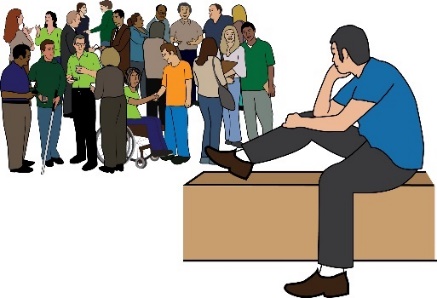 Right now, some resources are going to segregated settings and programmes.Right now, some resources are going to segregated settings and programmes.Resources: this means time, money, staff or anything else needed. Segregated: this means settings or programmes where Disabled people are kept apart from the rest of society. Resources: this means time, money, staff or anything else needed. Segregated: this means settings or programmes where Disabled people are kept apart from the rest of society. Resources: this means time, money, staff or anything else needed. Segregated: this means settings or programmes where Disabled people are kept apart from the rest of society. 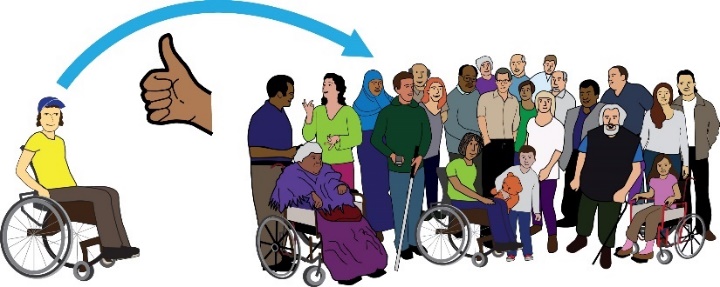 We want these resources to be used for inclusive programmes and support instead.We want these resources to be used for inclusive programmes and support instead.What we are asking the government for:What we are asking the government for:What we are asking the government for: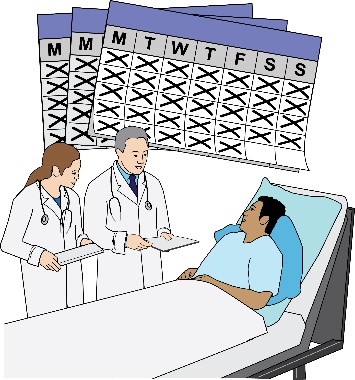 Education:Work on plans with Disabled People’s Organisations to move Disabled children and adults out of all institutions.Education:Work on plans with Disabled People’s Organisations to move Disabled children and adults out of all institutions.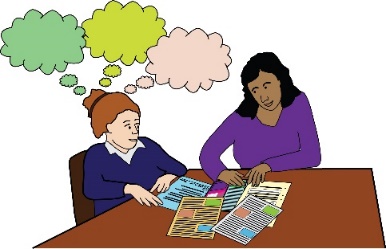 A right for every Disabled learner to get the right support.A right for every Disabled learner to get the right support.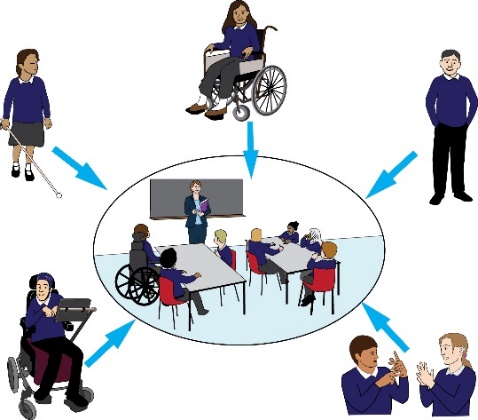 This should be in a mainstream education setting. This means schools where disabled people and non-disabled people learn together. This should be in a mainstream education setting. This means schools where disabled people and non-disabled people learn together. 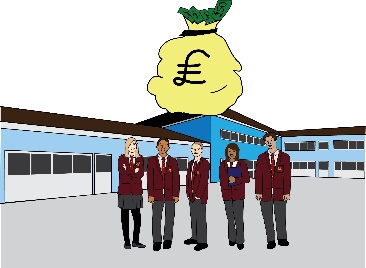 Put in £3 billion extra per year for support around education.  Put in £3 billion extra per year for support around education.  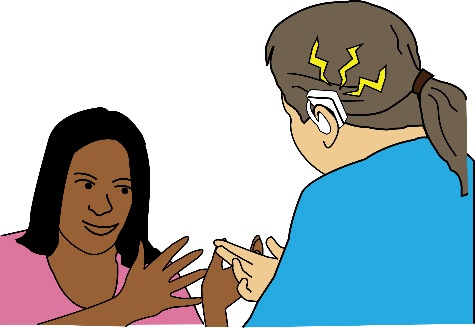 Access: Make sure the British Sign Language Act is properly put into place. Access: Make sure the British Sign Language Act is properly put into place. British Sign Language Act: this is a law that says that sign language is an official language in the UK. British Sign Language Act: this is a law that says that sign language is an official language in the UK. British Sign Language Act: this is a law that says that sign language is an official language in the UK. 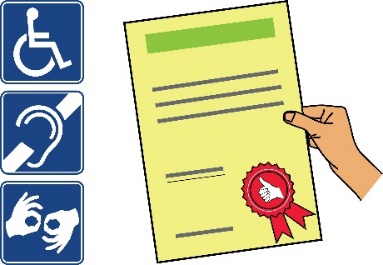 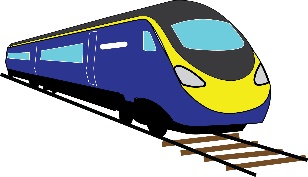 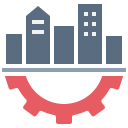 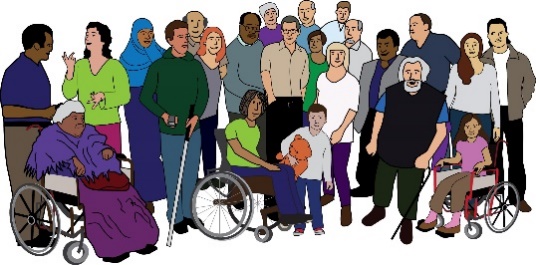 Bring in new standards which meet the access needs of people with different impairments. These access rules should be in place for:TransportBuilt environment, this means spaces like buildings, roads and parksPublic realm, this means places that are owned by the public.Bring in new standards which meet the access needs of people with different impairments. These access rules should be in place for:TransportBuilt environment, this means spaces like buildings, roads and parksPublic realm, this means places that are owned by the public.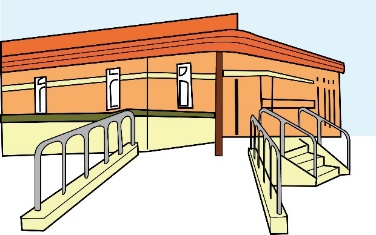 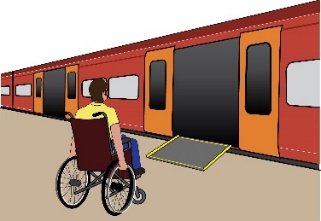 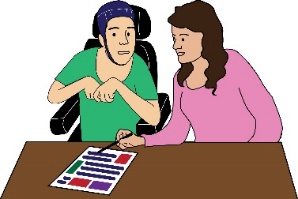 Bring in plans to invest in infrastructure. Bring in rules to make sure Disabled people can access:Environment TransportInformation and communicationBring in plans to invest in infrastructure. Bring in rules to make sure Disabled people can access:Environment TransportInformation and communication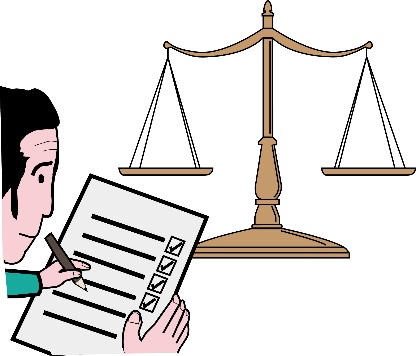 Work:Bring in monitoring at work. This should be mandatory. Work:Bring in monitoring at work. This should be mandatory. Monitoring: this means keeping an eye on what is going well and what needs to be done better. Mandatory: this means when something has to be done. There is no choice whether to do it or not. Monitoring: this means keeping an eye on what is going well and what needs to be done better. Mandatory: this means when something has to be done. There is no choice whether to do it or not. Monitoring: this means keeping an eye on what is going well and what needs to be done better. Mandatory: this means when something has to be done. There is no choice whether to do it or not. 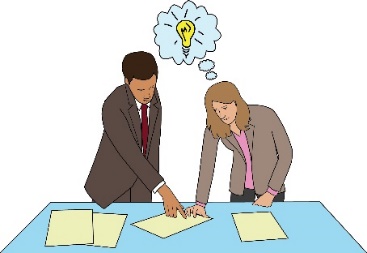 This monitoring should look at things like pay gaps and making progress at work. This monitoring should look at things like pay gaps and making progress at work. Pay gap: this means when one group of people gets paid less than another group for doing the same job. Pay gap: this means when one group of people gets paid less than another group for doing the same job. Pay gap: this means when one group of people gets paid less than another group for doing the same job. 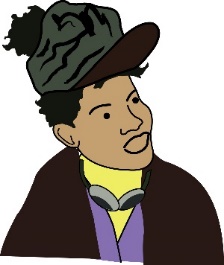 It should especially monitor these things for Disabled women and Disabled people of colour.It should especially monitor these things for Disabled women and Disabled people of colour.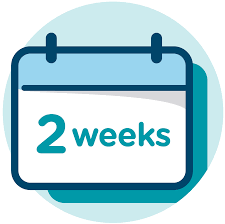 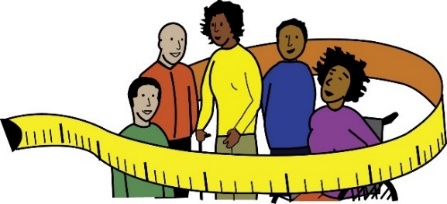 Bring in a two week timeframe for making adjustments. This should be mandatory.The individual should not be responsible for sorting out their adjustments. Bring in a two week timeframe for making adjustments. This should be mandatory.The individual should not be responsible for sorting out their adjustments. 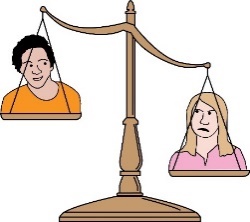 Make a promise to close the disability employment gap.Make a promise to close the disability employment gap.Disability employment gap: this means the difference between the number of Disabled people who are not working, compared to the number of non-Disabled people. Disability employment gap: this means the difference between the number of Disabled people who are not working, compared to the number of non-Disabled people. Disability employment gap: this means the difference between the number of Disabled people who are not working, compared to the number of non-Disabled people. 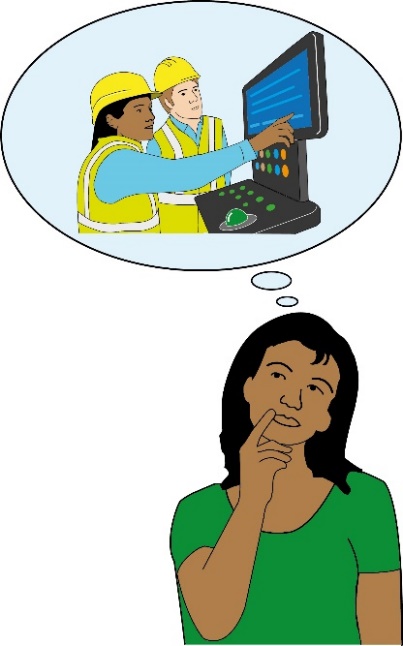 Bring in a right to support around employment for Disabled people. This support should respond to the needs of people with Disabilities.  This support must help Disabled people get good jobs.Bring in a right to support around employment for Disabled people. This support should respond to the needs of people with Disabilities.  This support must help Disabled people get good jobs.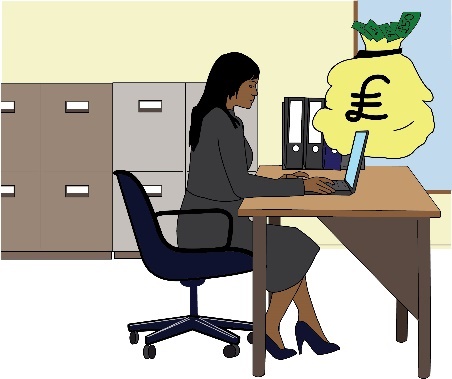 Make sure people can get support from Access to Work. The service must be quick and run at a good standard.Make sure people can get support from Access to Work. The service must be quick and run at a good standard.Access to Work: this is a grant to support Disabled people to find work or to stay in work. Access to Work: this is a grant to support Disabled people to find work or to stay in work. Access to Work: this is a grant to support Disabled people to find work or to stay in work. 